Animal Project Journal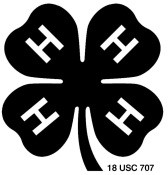 & Financial Record#2FM02641/2013   4-H Year  	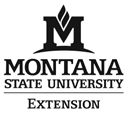 .My PhotoThese are my project goals for this year:What do you plan to do in this project? To add more goals click on the plus sign to add a row to the table.Comments1Animal Project Journal & Financial Record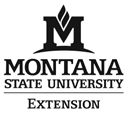 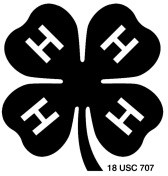 Record  ALL the things you do in this project as you do them.Include things such as: project meetings, workshops, work, trainings, shows, concerts, learning experiences... anything related to your project.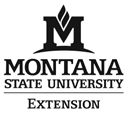 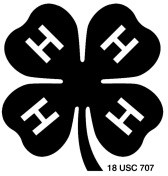 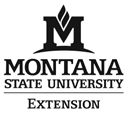 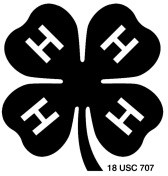 I have evaluated my records and believe that they are accurate, complete and verify that this represents my own work.                                              4-H Club Leader	Date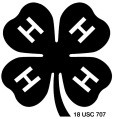 We/I have reviewed this record.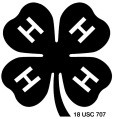 4-H Club Leader	DateThe U.S. Department of Agriculture (USDA), Montana State University and the Montana State University Extension prohibit discrimination in all of their programs and activities on the basis of race, color, national origin, gender, religion, age, disability, political beliefs, sexual orientation, and marital and family status. Issued in furtherance of cooperative extension work in agriculture and home economics, acts of May 8 and June 30, 1914, in cooperation with the U.S. Department of Agriculture, Jill Martz, Director of Extension, Montana State University, Bozeman, MT 59717.Include last page for Breeding ProjectWhat you did . . . What you learned . . . When  you did it!What you did . . . What you learned . . . When  you did it!What you did . . . What you learned . . . When  you did it!DateWhat You DidWhat YouValue of Animal(s) Purchased/Owned/PossessedEnter the value of animal(s) that you owned  prior to beginning this project year or that you purchased or were given for this project.Value of Animal(s) Purchased/Owned/PossessedEnter the value of animal(s) that you owned  prior to beginning this project year or that you purchased or were given for this project.Value of Animal(s) Purchased/Owned/PossessedEnter the value of animal(s) that you owned  prior to beginning this project year or that you purchased or were given for this project.Value of Animal(s) Purchased/Owned/PossessedEnter the value of animal(s) that you owned  prior to beginning this project year or that you purchased or were given for this project.Value of Animal(s) Purchased/Owned/PossessedEnter the value of animal(s) that you owned  prior to beginning this project year or that you purchased or were given for this project.Value of Animal(s) Purchased/Owned/PossessedEnter the value of animal(s) that you owned  prior to beginning this project year or that you purchased or were given for this project.Value of Animal(s) Purchased/Owned/PossessedEnter the value of animal(s) that you owned  prior to beginning this project year or that you purchased or were given for this project.DateDescriptionNumberPurchased From/Owned ByWeightUnit PriceMarket ValueTotal NumberTotal NumberTotal Market Value (Total A)Total Market Value (Total A)Total Market Value (Total A)Value of Animal(s) Owned at End of ProjectEnter the value of animal(s) that you owned  at the END of this project year.Value of Animal(s) Owned at End of ProjectEnter the value of animal(s) that you owned  at the END of this project year.Value of Animal(s) Owned at End of ProjectEnter the value of animal(s) that you owned  at the END of this project year.Value of Animal(s) Owned at End of ProjectEnter the value of animal(s) that you owned  at the END of this project year.Value of Animal(s) Owned at End of ProjectEnter the value of animal(s) that you owned  at the END of this project year.DateDescriptionNumberWeightEstimate Value/PriceTotal Estimated Price (Total B)Total Estimated Price (Total B)Total Estimated Price (Total B)Total Estimated Price (Total B)Feeding RecordWrite the kind of feed at the top of the columns. You may use the units (pounds, cwt, tons) that are most convenient for you, however be consistent. Also record how much the feed for each month costs. Use chart to keep track of feed for all animals in this project.Feeding RecordWrite the kind of feed at the top of the columns. You may use the units (pounds, cwt, tons) that are most convenient for you, however be consistent. Also record how much the feed for each month costs. Use chart to keep track of feed for all animals in this project.Feeding RecordWrite the kind of feed at the top of the columns. You may use the units (pounds, cwt, tons) that are most convenient for you, however be consistent. Also record how much the feed for each month costs. Use chart to keep track of feed for all animals in this project.Feeding RecordWrite the kind of feed at the top of the columns. You may use the units (pounds, cwt, tons) that are most convenient for you, however be consistent. Also record how much the feed for each month costs. Use chart to keep track of feed for all animals in this project.Feeding RecordWrite the kind of feed at the top of the columns. You may use the units (pounds, cwt, tons) that are most convenient for you, however be consistent. Also record how much the feed for each month costs. Use chart to keep track of feed for all animals in this project.Feeding RecordWrite the kind of feed at the top of the columns. You may use the units (pounds, cwt, tons) that are most convenient for you, however be consistent. Also record how much the feed for each month costs. Use chart to keep track of feed for all animals in this project.Feeding RecordWrite the kind of feed at the top of the columns. You may use the units (pounds, cwt, tons) that are most convenient for you, however be consistent. Also record how much the feed for each month costs. Use chart to keep track of feed for all animals in this project.Feeding RecordWrite the kind of feed at the top of the columns. You may use the units (pounds, cwt, tons) that are most convenient for you, however be consistent. Also record how much the feed for each month costs. Use chart to keep track of feed for all animals in this project.Feeding RecordWrite the kind of feed at the top of the columns. You may use the units (pounds, cwt, tons) that are most convenient for you, however be consistent. Also record how much the feed for each month costs. Use chart to keep track of feed for all animals in this project.AnimalKind of FeedMonthAmountPriceAmountPriceAmountPriceAmountPriceOctoberNovemberDecemberJanuaryFebruaryMarchAprilMayJuneJulyAugustSeptemberTotalsPrice/UnitTotal Feed Cost (Total C)Total Feed Cost (Total C)Total Feed Cost (Total C)Total Feed Cost (Total C)Total Feed Cost (Total C)Total Feed Cost (Total C)Total Feed Cost (Total C)Market Animal Growth RecordUse this chart for Market Animal Projects ONLY.Market Animal Growth RecordUse this chart for Market Animal Projects ONLY.Market Animal Growth RecordUse this chart for Market Animal Projects ONLY.Market Animal Growth RecordUse this chart for Market Animal Projects ONLY.Market Animal Growth RecordUse this chart for Market Animal Projects ONLY.Market Animal Growth RecordUse this chart for Market Animal Projects ONLY.Market Animal Growth RecordUse this chart for Market Animal Projects ONLY.Market Animal Growth RecordUse this chart for Market Animal Projects ONLY.Market Animal Growth RecordUse this chart for Market Animal Projects ONLY.Market Animal Growth RecordUse this chart for Market Animal Projects ONLY.Name of AnimalBirth DateDate projectStartedStartWeightDate ProjectEndedEndWeightTotal WeightGainTotal Days on FeedAverageDaily GainFeed CostPer LB. GainTotal Weight Gain = Ending Weight MINUS Starting WeightAverage Daily Gain = Total Weight Gain DINVIDED BY Days on FeedTotal Weight Gain = Ending Weight MINUS Starting WeightAverage Daily Gain = Total Weight Gain DINVIDED BY Days on FeedTotal Weight Gain = Ending Weight MINUS Starting WeightAverage Daily Gain = Total Weight Gain DINVIDED BY Days on FeedTotal Weight Gain = Ending Weight MINUS Starting WeightAverage Daily Gain = Total Weight Gain DINVIDED BY Days on FeedTotal Weight Gain = Ending Weight MINUS Starting WeightAverage Daily Gain = Total Weight Gain DINVIDED BY Days on FeedTotal Weight Gain = Ending Weight MINUS Starting WeightAverage Daily Gain = Total Weight Gain DINVIDED BY Days on FeedTotal Weight Gain = Ending Weight MINUS Starting WeightAverage Daily Gain = Total Weight Gain DINVIDED BY Days on FeedTotal Weight Gain = Ending Weight MINUS Starting WeightAverage Daily Gain = Total Weight Gain DINVIDED BY Days on FeedTotal Weight Gain = Ending Weight MINUS Starting WeightAverage Daily Gain = Total Weight Gain DINVIDED BY Days on FeedTotal Weight Gain = Ending Weight MINUS Starting WeightAverage Daily Gain = Total Weight Gain DINVIDED BY Days on FeedExpenses other than feedRecord any other expenses such as taxes, marketing, transportation cost, show expenses, insurance.Expenses other than feedRecord any other expenses such as taxes, marketing, transportation cost, show expenses, insurance.Item and descriptionCostTotal EHealth Care ChartHealth Care ChartHealth Care ChartHealth Care ChartHealth Care ChartHealth Care ChartHealth Care ChartDateReason for TreatmentHow Administered# ofAnimalsSize of DoseCost Per AnimalTotal CostTotal Health Care Cost (Total F)Total Health Care Cost (Total F)Total Health Care Cost (Total F)Total Health Care Cost (Total F)Total Health Care Cost (Total F)Total Health Care Cost (Total F)Sales RecordRecord the sale of your animal(s) or sale of goods from the animal (includes wool, etc.)Sales RecordRecord the sale of your animal(s) or sale of goods from the animal (includes wool, etc.)Sales RecordRecord the sale of your animal(s) or sale of goods from the animal (includes wool, etc.)Sales RecordRecord the sale of your animal(s) or sale of goods from the animal (includes wool, etc.)Sales RecordRecord the sale of your animal(s) or sale of goods from the animal (includes wool, etc.)Sales RecordRecord the sale of your animal(s) or sale of goods from the animal (includes wool, etc.)Sales RecordRecord the sale of your animal(s) or sale of goods from the animal (includes wool, etc.)Animal Sold#DatePlace SoldSale WeightSelling PriceTotal SaleTotal DTotal DTotal DTotal DTotal DTotal DProject SummaryEveryone should complete this summary at the end of the project year. Use totals from the above sections.Project SummaryEveryone should complete this summary at the end of the project year. Use totals from the above sections.Project SummaryEveryone should complete this summary at the end of the project year. Use totals from the above sections.Project SummaryEveryone should complete this summary at the end of the project year. Use totals from the above sections.Receipts:Receipts:Expenses:Expenses:Value of animals at end of projectTotal BValue of animal(s) at the beginning of projectTotal AValue of animals soldTotal DFeed CostsTotal CPrize money receivedHealth Care CostsTotal FOther ExpensesTotal ETotal ReceiptsTotal ExpensesNet Incometotal receipts - total expensesNet Incometotal receipts - total expensesNet Incometotal receipts - total expensesProduction Record for Animal Breeding ProjectFill this out only if you are taking a breeding project.Production Record for Animal Breeding ProjectFill this out only if you are taking a breeding project.Production Record for Animal Breeding ProjectFill this out only if you are taking a breeding project.Production Record for Animal Breeding ProjectFill this out only if you are taking a breeding project.Production Record for Animal Breeding ProjectFill this out only if you are taking a breeding project.Production Record for Animal Breeding ProjectFill this out only if you are taking a breeding project.Production Record for Animal Breeding ProjectFill this out only if you are taking a breeding project.Production Record for Animal Breeding ProjectFill this out only if you are taking a breeding project.Production Record for Animal Breeding ProjectFill this out only if you are taking a breeding project.Production Record for Animal Breeding ProjectFill this out only if you are taking a breeding project.Production Record for Animal Breeding ProjectFill this out only if you are taking a breeding project.Dam IDDate BredSire IDDate OffspringBornNumber BornM    /	FNumber BornM    /	FAverage BirthWeightNumber WeanedM	/	FNumber WeanedM	/	FNumber SoldM    /	FNumber SoldM    /	F